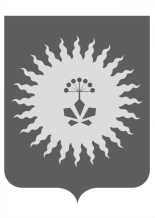 АДМИНИСТРАЦИЯАНУЧИНСКОГО МУНИЦИПАЛЬНОГО ОКРУГАПРИМОРСКОГО  КРАЯП О С Т А Н О В Л Е Н И Е Об  утверждении Плана мероприятий по реализации Стратегии государственной антинаркотической политики Российской Федерации на период до 2030 года в Приморском крае в 2021 – 2025 годах на территории  Анучинского  муниципального  округаНа основании Указа Президента Российской Федерации от 23 ноября 2020 года № 733 «Об утверждении Стратегии государственной антинаркотической политики Российской Федерации на период до 2030 года», распоряжения Губернатора Приморского края от 14 января 2021 года № 5-рг «Об утверждении Перечня приоритетных направлений реализации Стратегии государственной антинаркотической политики Российской Федерации на период до 2030 года в Приморском крае в 2021 – 2025 годах»; Устава администрации Анучинского муниципального округа Приморского краяПОСТАНОВЛЯЕТ: Утвердить План мероприятий по реализации Стратегии государственной антинаркотической политики Российской Федерации на период до 2030 года в Приморском крае в 2021 – 2025 годах на территории  Анучинского  муниципального  округа (прилагается).Общему отделу администрации Анучинского муниципального округа Приморского края (Бурдейная С.В.)  разместить настоящее постановление на официальном сайте администрации в информационно-телекоммуникационной сети Интернет. Контроль за исполнением данного постановления возложить на первого заместителя главы администрации Анучинского муниципального округа  А.Я. Янчука.И.о. главы администрации Анучинского муниципального округа                                                                     А.Я. Янчук    ПЛАНмероприятий по реализации Стратегии государственной антинаркотической политики Российской Федерациина период до 2030 года в Приморском крае в 2021 – 2025 годах на территории Анучинского муниципального округа 12.03.2021 с. Анучино№2    204УТВЕРЖДЕНПостановлением администрацииАнучинского муниципального округаПриморского краяот «12» марта 2021 г № 204№п/пНаименование мероприятийВ рамках какой программы, подпрограммыИсполнители, соисполнителиСрок реализацииСовершенствование антинаркотической деятельности и государственного контроля за оборотом наркотиковСовершенствование антинаркотической деятельности и государственного контроля за оборотом наркотиковСовершенствование антинаркотической деятельности и государственного контроля за оборотом наркотиковСовершенствование антинаркотической деятельности и государственного контроля за оборотом наркотиковСовершенствование антинаркотической деятельности и государственного контроля за оборотом наркотиков1.1.Внесение изменений в паспорт программы «Комплексные меры по противодействию экстремизму, терроризму, правонарушениям и наркомании в АМО» в раздел «Реквизиты нормативно-правовых актов». Муниципальная программа «Комплексные меры по противодействию экстремизму,  терроризму, правонарушениям и наркомании в Анучинском муниципальном округе на 2020-2024 годы»  Администрация Анучинского муниципального округа1 квартал 2021 г1.2.Корректировка основных индикаторов в подпрограмме «Профилактика наркомании, незаконного потребления наркотических средств и психотропных веществ в АМО».Подпрограмма «Профилактика наркомании, незаконного потребления наркотических средств и психотропных веществ в АМО».Отдел социального развития АМО1 квартал 2021 г1.3.Организация работы антинаркотической комиссии Анучинского муниципального округа Подпрограмма «Профилактика наркомании, незаконного потребления наркотических средств и психотропных веществ в АМО».Администрация Анучинского муниципального округа, антинаркотическая комиссия.Весь период1.4.Организация  и переподготовка специалистов, обеспечивающих реализацию антинаркотической политикиМуниципальная программа  «Муниципальное управление Анучинского муниципального округа на 2020-2024годы».Администрация Анучинского муниципального округа.По необходимости1.5.Вовлечение  в антинаркотическую деятельность социально ориентированных некоммерческих и иных общественных организацийМуниципальная программа «Комплексные меры по противодействию экстремизму,  терроризму, правонарушениям и наркомании в Анучинском муниципальном округе на 2020-2024 годы»  Антинаркотическая комиссия АМО, МОМВД России ОП № 11 «Арсеньевский»; отдел соц. развития АМО.Весь периодII. Профилактика и раннее выявление незаконного потребления наркотиковII. Профилактика и раннее выявление незаконного потребления наркотиковII. Профилактика и раннее выявление незаконного потребления наркотиковII. Профилактика и раннее выявление незаконного потребления наркотиковII. Профилактика и раннее выявление незаконного потребления наркотиков2.1.Мероприятия, направленные на недопущение распространения информации о наркотиках и их пропаганде, посредством использования современных информационных и коммуникационных технологий.Подпрограмма «Профилактика наркомании, незаконного потребления наркотических средств и психотропных веществ в АМО».Администрация Анучинского муниципального округа; МОМВД России ОП № 11 «Арсеньевский»; отдел соц. развития АМО; волонтеры школьного образовательного клуба «ШОК»Постоянно2.2.Организация конкурсов социальных проектов по проведению антинаркотической работы в общеобразовательных учреждениях. Муниципальная программа «Комплексные меры по противодействию экстремизму,  терроризму, правонарушениям и наркомании в Анучинском муниципальном округе на 2020-2024 годы»  Управление образованием АМО; общеобразовательные учреждения; отдел социального развития АМО; антинаркотическая комиссия; волонтеры школьного образовательного клуба «ШОК»1 раз в полугодие 2.3.Изготовление и распространение  плакатов, буклетов   по профилактике наркомании с указанием контактных телефонов, горячей линии.Подпрограмма «Профилактика наркомании, незаконного потребления наркотических средств и психотропных веществ в АМО».Управление образованием АМО; МУК ИДЦ Анучинского муниципального округа; отдел социального развития АМО; МОМВД России ОП № 11 «Арсеньевский».2 квартал 20212.4.Организация и проведение мероприятий по добровольному социально - психологическому тестированию на предмет раннего выявления употребления наркотических средств и психоактивных веществ Государственная программа Приморского края «Безопасный край» на 2020-2027» годыОНК МОМВД России «Арсеньевский»; Управление образованием АМО; КДН и ЗП; МОМВД России ОП № 11 «Арсеньевский».Ежегодно2.5. Организация выставок специализированной литературы, выставок рисунков и плакатов на тему профилактики негативных проявлений в подростковой среде. Муниципальная программа «Комплексные меры по противодействию экстремизму,  терроризму, правонарушениям и наркомании в Анучинском муниципальном округе на 2020-2024 годы»  Управление  образованием АМО; отдел соц.развития АМО; МОМВД России «Арсеньевский»; МУК ИДЦ Анучинского муниципального округа.1 раз в полугодие2.6.Организация и проведение семинаров-тренингов (круглых столов, тематических бесед) по профилактике наркомании в Анучинском муниципальном округеПодпрограмма «Профилактика наркомании, незаконного потребления наркотических средств и психотропных веществ в АМО».Антинаркотическая комиссия АМО; отдел соц.развития АМО; ОНК МОМВД России «Арсеньевский».Ежегодно2.7.Организация мероприятий по профилактике наркомании, алкогольной, табачной и иной зависимости. Пропаганда ЗОЖ.Муниципальная программа «Комплексные меры по противодействию экстремизму,  терроризму, правонарушениям и наркомании в Анучинском муниципальном округе на 2020-2024 годы»  КГБУЗ «Анучинская ЦРБ»; Управление образованием АМО; детские спортивные школы; отдел соц. развития АМО.Ежегодно2.8.Организация мероприятий для детей (подростков) «группы риска», состоящих на учете в ПДН и КДН и ЗП.Муниципальная программа «Комплексные меры по противодействию экстремизму,  терроризму, правонарушениям и наркомании в Анучинском муниципальном округе на 2020-2024 годы»  КДН и ЗП; ОП № 11 МОМВД России «Арсеньевский»; волонтеры «ШОК»; общественное движение «Матери России»; филиал по Анучинскому району ФКУ УИИ ГУФСИН России по ПКЕжегодно 2.9.Организация и проведение межведомственных (всероссийских) оперативно-профилактических операций, антинаркотических акций, мероприятий, направленных на профилактику наркомании, алкоголизма, других деструктивных явлений: КОПО "Мак"; "Призывник"; "Сообщи, где торгуют смертью"; "Дети России"; мероприятия, посвященные Международному дню борьбы со злоупотреблением наркотическими средствами и их незаконным оборотом (26 июня); «Всероссийский месячник» антинаркотической направленности и популяризации здорового образа жизниПодпрограмма «Профилактика наркомании, незаконного потребления наркотических средств и психотропных веществ в АМО».ОНК МОМВД России «Арсеньевский»; администрация Анучинского муниципального округа; Управление образованием; КДН и ЗП; КГАУСО «Реабилитационный центр «Ласточка»; отдел соц. развития  АМО; школьный образовательный клуб «ШОК»Ежегодно по плану2.10.Организация патриотического воспитания граждан в ходе подготовки и проведения мероприятий, посвященных юбилейным и другим памятным событиям истории России.Муниципальная программа «Развитие молодежной политики и патриотического воспитания граждан в АМО на 2020 – 2024 годы»Администрация Анучинского муниципального округа; отдел социального развития АМО: управление образованиемежегодноIII. Сокращение числа лиц, у которых диагностированы наркомания или пагубное (с негативными последствиями) потребление наркотиковIII. Сокращение числа лиц, у которых диагностированы наркомания или пагубное (с негативными последствиями) потребление наркотиковIII. Сокращение числа лиц, у которых диагностированы наркомания или пагубное (с негативными последствиями) потребление наркотиковIII. Сокращение числа лиц, у которых диагностированы наркомания или пагубное (с негативными последствиями) потребление наркотиковIII. Сокращение числа лиц, у которых диагностированы наркомания или пагубное (с негативными последствиями) потребление наркотиков3.1.Организация работы с лицами, осужденными за потребление наркотических средств, проведение мероприятий о необходимости прохождения лечения.Подпрограмма «Профилактика наркомании, незаконного потребления наркотических средств и психотропных веществ в АМО».ОП № 11 МОМВД России «Арсеньевский»; филиал по Анучинскому району ФКУ УИИ ГУФСИН России по ПК; антинаркотическая комиссия.ежегодно3.2.Проведение социально-психологического тестирования  и медицинского осмотра обучающихся на предмет раннего выявления употребления наркотических средств и психоактивных веществ. Государственная программа Приморского края «Безопасный край» на 2020-2027» годыКГБУЗ «Анучинская ЦРБ»; управление образования; общеобразовательные учреждения.сентябрь-ноябрь IV. Сокращение количества преступлений и правонарушений, связанных с незаконным оборотом наркотиковIV. Сокращение количества преступлений и правонарушений, связанных с незаконным оборотом наркотиковIV. Сокращение количества преступлений и правонарушений, связанных с незаконным оборотом наркотиковIV. Сокращение количества преступлений и правонарушений, связанных с незаконным оборотом наркотиковIV. Сокращение количества преступлений и правонарушений, связанных с незаконным оборотом наркотиков4.1.Контроль за использованием земель сельскохозяйственного назначения юридическими и физическими лицами с целью выявления очагов произрастания дикорастущих наркосодержащих растений и организация работы по уничтожению выявленных очагов.Подпрограмма «Профилактика наркомании, незаконного потребления наркотических средств и психотропных веществ в АМО».Сельскохозяйственный отдела ФЭУ администрации АМО; начальники территориальных отделов администрации АМО: ОНК МОМВД России «Арсеньевский»; ОП № 11 МОМВД России «Арсеньевский»Ежегодно